ЧЕРКАСЬКА ОБЛАСНА РАДАГОЛОВАР О З П О Р Я Д Ж Е Н Н Я15.05.2019                                                                                        № 210-рПро нагородження Почесноюграмотою Черкаської обласної радиВідповідно до статті 56 Закону України «Про місцеве самоврядування в Україні», рішення обласної ради від 25.03.2016 № 4-32/VІІ «Про Почесну грамоту Черкаської обласної ради» (зі змінами):1. Нагородити Почесною грамотою Черкаської обласної ради:за вагомий внесок в ефективну діяльність органів місцевого самоврядування, багаторічну сумлінну працю та високий професіоналізмза вагомий особистий внесок у соціально-економічний розвиток регіону, активну життєву позицію та з нагоди ювілею2. Контроль за виконанням розпорядження покласти на заступника керівника секретаріату, начальника загального відділу виконавчого апарату обласної ради Горну Н. В. та організаційний відділ виконавчого апарату обласної ради.Перший заступник голови                                                        В. Тарасенко Вольську Майю Григорівну–спеціаліста першої категорії з питань контролю Городищенської районної ради;Чабана Сергія Тихоновича–інженера з охорони праці на приватному сільськогосподарському підприємстві АФ «Шульц».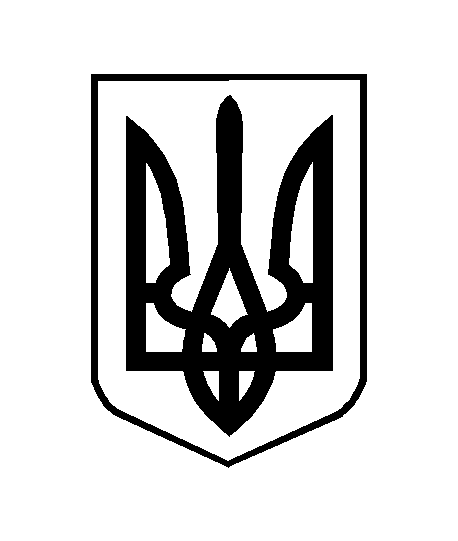 